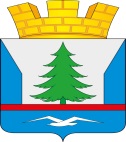 ПОСТАНОВЛЕНИЕАДМИНИСТРАЦИИ ГОРОДСКОГО ПОСЕЛЕНИЯ ЗЕЛЕНОБОРСКИЙКАНДАЛАКШСКОГО РАЙОНАот 10.02.2017											№ 48Об утверждении Порядка проведения общественного обсуждения проекта о внесении изменений в муниципальную программу «Обеспечение комфортной среды проживания населения городского поселения Зеленоборский Кандалакшского района» В соответствии с Федеральным законом от 06.10.2003 №131-ФЗ «Об общих принципах организации местного самоуправления в Российской Федерации», Федеральным Законом от 28.06.2014 №172-ФЗ «О стратегическом планировании в Российской Федерации», Федеральным Законом от 21.07.2014 №212-ФЗ «Об основах общественного контроля в Российской Федерации».постановляю:Утвердить Порядок проведения общественного обсуждения проекта о внесения изменений в муниципальную программу «Обеспечение комфортной среды проживания населения городского поселения Зеленоборский Кандалакшского района» (Приложение № 1).Настоящее постановление разместить на официальном сайте городского поселения Зеленоборский и опубликовать в периодичном печатном издании «Информационный бюллетень администрации муниципального образования Кандалакшский район».Контроль за исполнением настоящего постановления возложить на Шеховцову Л.П.,  заместителя главы администрации городского поселения Зеленоборский Кандалакшского района. Глава администрации                                                            	О.Н. ЗемляковПорядок проведения общественного обсуждения проекта о внесении изменений в муниципальную программу «Обеспечение комфортной среды проживания населения городского поселения Зеленоборский Кандалакшского района»1. Общие положения1.1. Настоящий Порядок разработан в соответствии Федеральным законом от 06.10.2003 № 131-ФЗ "Об общих принципах организации местного самоуправления в Российской Федерации", в целях внесения изменений в муниципальную программу «Обеспечение комфортной среды проживания населения городского поселения Зеленоборский Кандалакшского района».1.2. В обсуждении проекта принимают участие граждане, проживающие на территории городского поселения Зеленоборский Кандалакшского района и организации, зарегистрированные на территории городского поселения Зеленоборский Кандалакшского района.1.3. Результаты внесенных предложений носят рекомендательный характер.2. Форма участия граждан, организаций в обсуждении2.1. Участники общественного обсуждения проекта о внесении изменений в муниципальную программу «Обеспечение комфортной среды проживания населения городского поселения Зеленоборский Кандалакшского района», подают свои предложения в письменной форме или в форме электронного обращения, согласно приложению № 1 к настоящему порядку.3. Порядок и сроки внесения гражданами, организациями предложений3.1. Представленные предложения от участников общественного обсуждения проекта о внесении изменений в муниципальную программу «Обеспечение комфортной среды проживания населения городского поселения Зеленоборский Кандалакшского района», принимаются после опубликования проекта внесения изменений в муниципальную программу ««Обеспечение комфортной среды проживания населения городского поселения Зеленоборский Кандалакшского района», со сроком обсуждения не более 30 дней со дня его опубликования.3.2. Предложения принимаются администрацией городского поселения Зеленоборский Кандалакшского района в рабочие дни по адресу: п.г.т.Зеленоборский, ул. Мира, д.1а,      каб.8 -  с 8:30 часов до 17:00 часов (перерыв с 12:30 ч. до 14:00 ч) Телефон для справок: 8(815 33) 65-5-07, e-mail: admzelbor@mail.ru, oghzb10@mail.ru.4. Порядок рассмотрения предложений граждан, организаций4.1. Для обобщения и оценки предложений от участников общественного обсуждения проекта о внесении изменений в муниципальную программу «Обеспечение комфортной среды проживания населения городского поселения Зеленоборский Кандалакшского района»», распоряжением  главы администрации городского поселения Зеленоборский Кандалакшского района создается общественная комиссия, в состав которой включаются представители администрации  муниципального образования городского поселения Зеленоборский Кандалакшского района, Совета депутатов, общественности, бизнес-сообщества, архитекторы, краеведы, активные жители.4.2. Предложения от участников общественного обсуждения проекта о внесении изменений в муниципальную программу «Обеспечение комфортной среды проживания населения городского поселения Зеленоборский Кандалакшского района», поступающие в общественную комиссию, подлежат обязательной регистрации.4.3. Представленные для рассмотрения и оценки предложения от участников общественного обсуждения проекта о внесении изменений в муниципальную программу «Обеспечение комфортной среды проживания населения городского поселения Зеленоборский Кандалакшского района»», поступившие с нарушением порядка, срока и формы подачи предложений, по решению общественной комиссии остаются без рассмотрения.4.4. По итогам рассмотрения каждого из поступивших предложений общественная комиссия принимает решение о рекомендации его к принятию либо отклонению.4.5. По окончании принятия представленных для рассмотрения и оценки предложений от участников общественного обсуждения проекта о внесении изменений в муниципальную программу «Обеспечение комфортной среды проживания населения городского поселения Зеленоборский Кандалакшского района», общественная комиссия готовит заключение.Заключение содержит следующую информацию:общее количество поступивших предложений;количество и содержание поступивших предложений, оставленных без рассмотрения;содержание предложений, рекомендуемых к отклонению;содержание предложений, рекомендуемых для одобрения.4.6. Представленные для рассмотрения и оценки предложения от участников общественного обсуждения проекта о внесении изменений в муниципальную программу «Обеспечение комфортной среды проживания населения городского поселения Зеленоборский Кандалакшского района», по результатам заседания общественной комиссии включаются в муниципальную программу «Обеспечение комфортной среды проживания населения городского поселения Зеленоборский Кандалакшского района». 4.7. Представители заинтересованных лиц (инициативная группа) уполномоченные на представление предложений, согласование дизайн-проекта, а также на участие в контроле, в том числе промежуточном, и приемке работ, вправе участвовать при их рассмотрении в заседаниях общественной комиссии.4.8. По просьбе представителей заинтересованных лиц, уполномоченных на представление предложений по обсуждению проекта о внесении изменений в муниципальную программу «Обеспечение комфортной среды проживания населения городского поселения Зеленоборский Кандалакшского района», им в письменной или устной форме сообщается о результатах рассмотрения их предложений.Предложения общественного обсуждения проекта о внесении изменений в муниципальную программу «Обеспечение комфортной среды проживания населения городского поселения Зеленоборский Кандалакшского района» Фамилия, имя, отчество представителя ________________________________Дата и № протокола общего собрания _________________________________Адрес места жительства _______________________________________________Личная подпись и дата ______________________________________________Даю согласие на обработку моих персональных данных в целях рассмотрения и включения предложений в проект о внесении изменений в муниципальную программу «Обеспечение комфортной среды проживания населения городского поселения Зеленоборский Кандалакшского района», в соответствии с действующим законодательством.Персональные данные, в отношении которых дается настоящее согласие, включают данные, указанные в настоящих предложениях. Действия с персональными данными включают в себя: обработку (сбор, систематизацию, накопление, хранение, уточнение, обновление, изменение), использование, распространение, обеспечение, блокирование, уничтожение. Обработка персональных данных: автоматизация с использованием средств вычислительной техники, без использования средств автоматизации. Согласие действует с момента подачи данных предложений проекта о внесении изменений в муниципальную программу «Обеспечение комфортной среды проживания населения городского поселения Зеленоборский Кандалакшского района», до моего письменного отзыва данного согласия.Личная подпись ________________ дата ___________________________Приложение № 1 к постановлению администрации городского поселения Зеленоборский  «Об утверждении Порядка проведения общественного обсуждения проекта о внесении изменений в муниципальную программу «Обеспечение комфортной среды проживания населения городского поселения Зеленоборский Кандалакшского района» от «10» февраля 2017 года  № 48 Приложение № 1 к постановлению администрации городского поселения Зеленоборский  «Об утверждении Порядка проведения общественного обсуждения проекта о внесении изменений в муниципальную программу «Обеспечение комфортной среды проживания населения городского поселения Зеленоборский Кандалакшского района» от «10» февраля 2017 года  № 48 № п/п Адресный ориентирСодержание предложенияОбоснование1234